УГОЛОВНАЯ ОТВЕТСТВЕННОСТЬ НЕСОВЕРШЕННОЛЕТНИХУголовная ответственность.Уголовная ответственность – ответственность за нарушение законов, предусмотренных Уголовным кодексом. Преступление, предусмотренное уголовным законом как общественно опасное, посягающее на общественный строй, собственность, личность, права и свободы граждан, общественный порядок.ПРИМЕР: Семиклассники Игорь, Женя и Максим поджидали ребят из начальных классов за углом школы, отбирали у них деньги и говорили, что, если они кому-нибудь расскажут, им не поздоровится.Как можно классифицировать действия Саши, Жени и Максима, как проступок, правонарушение или преступление?(эти ребята совершили уголовное преступление)Действия Саши, Жени и Максима действительно противозаконны. Они совершили вымогательство – преступление, предусмотренное ст. 163 Уголовного Кодекса Российской Федерации.Возраст, с которого наступает уголовная ответственностьУголовной ответственности подлежат лица, достигшие ко времени совершенияпреступления 16 лет (ст. 20 УК РФ)Лица, достигшие ко времени совершения преступления 14 летнего возраста, подлежат уголовной ответственности за:Убийство (ст. 105 УК РФ)Умышленное причинение тяжкого вреда здоровью (ст. 111 УК РФ)Умышленное причинение средней тяжести вреда здоровью (ст. 112)Похищение человека (ст. 126 УК РФ)Изнасилование (ст. 131 УК РФ)Насильственные действия сексуального характера (ст. 132 УК РФ)Кражу (ст. 158 УК РФ)Грабёж (ст. 161 УК РФ)Разбой (ст. 162 УК РФ)Вымогательство (ст. 163 УК РФ)В ст. 20 УК РФ содержится полный перечень преступлений, за совершение которых наступает уголовная ответственность при достижении четырнадцати лет на момент совершения преступленияКаким образом меня могут наказать (ст. 88 УК РФ)Назначить штраф;Лишить меня права заниматься определённой деятельностью;Назначить обязательные работы;Назначить исправительные работы:Ограничить мою свободу;Лишить меня свободы на определенный срок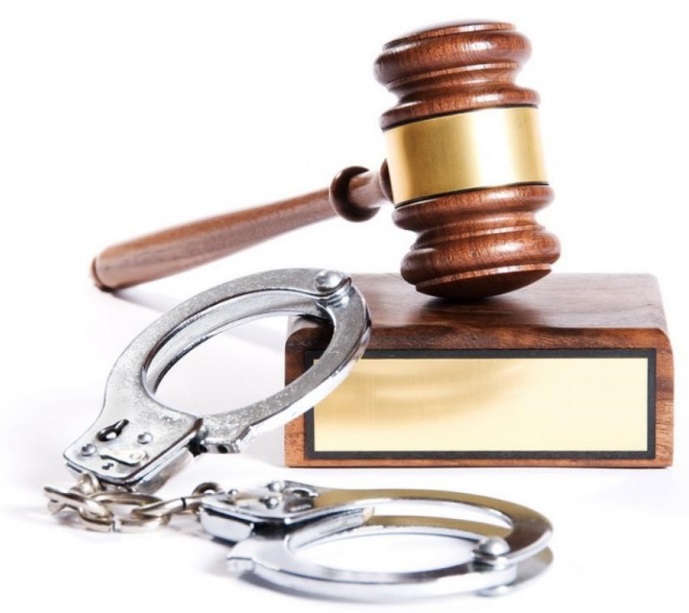 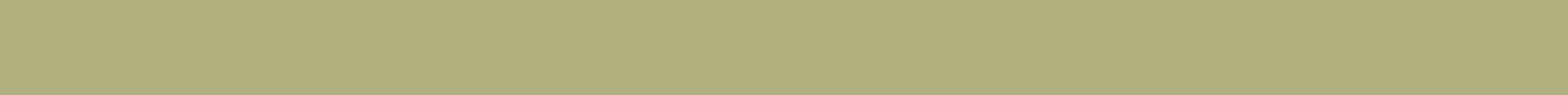 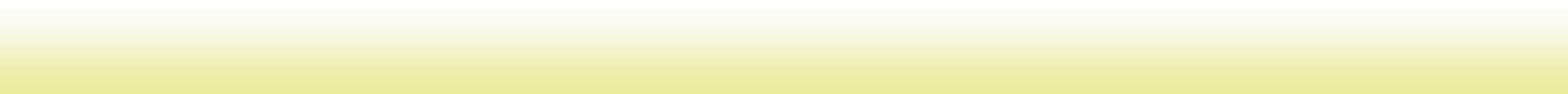 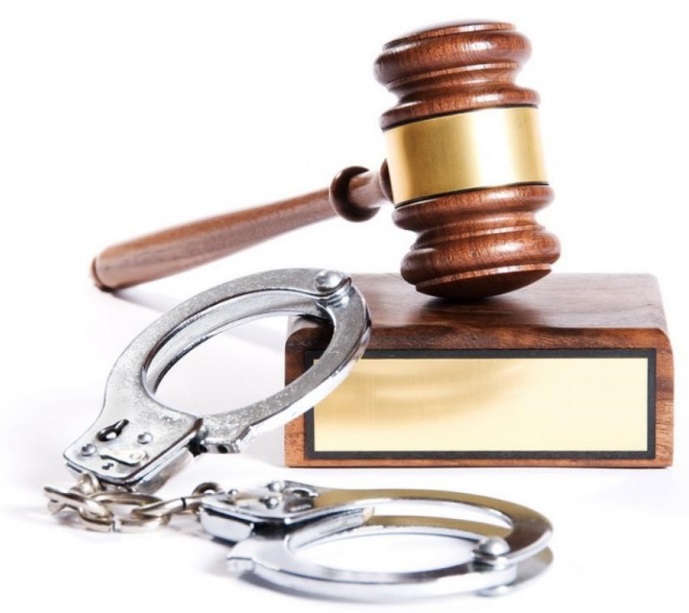 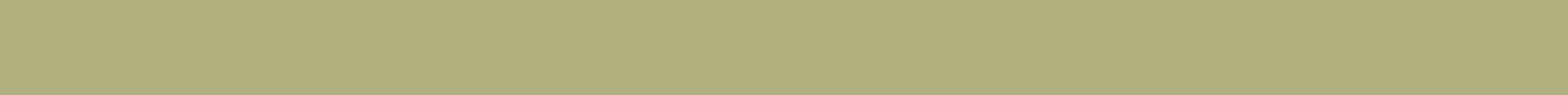 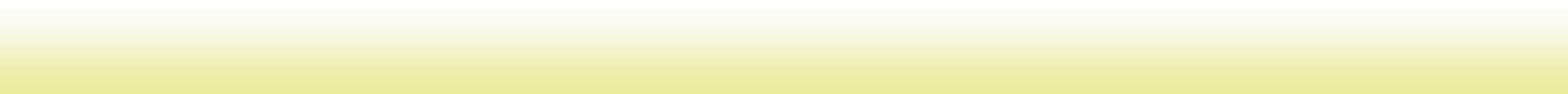 